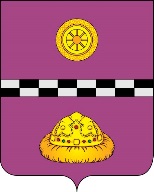 ПОСТАНОВЛЕНИЕот   12 января  2018г.                                                                                     № 16Руководствуясь решением Совета муниципального района «Княжпогостский» от 26.09.2017г. № 204 «Об определении уполномоченных органов в сфере закупок товаров, работ, услуг для обеспечения муниципальных нужд муниципального района «Княжпогостский», а также в целях приведения муниципальных правовых актов в соответствии с действующим законодательством:ПОСТАНОВЛЯЮ:Признать утратившими силу постановления администрации муниципального района «Княжпогостский»:- от 21.03.2014г. № 192 «О создании контрактной службы администрации муниципального района «Княжпогостский»;- от 03.09.2015г. № 527 «Об утверждении Порядка взаимодействия контрактной службы администрации муниципального района «Княжпогостский» со структурными подразделениями администрации муниципального района- от 19.10.2016г. № 402 «О создании Единой комиссии по осуществлению закупок товаров, работ, услуг для муниципальных нужд администрации муниципального района «Княжпогостский».Контроль за исполнением настоящего постановления возложить на заместителя руководителя администрации муниципального района «Княжпогостский» Т.Ф. Костину.Руководитель  администрации                                                                  В.И. ИвочкинО признании утратившими силу постановлений администрации муниципального района «Княжпогостский» 